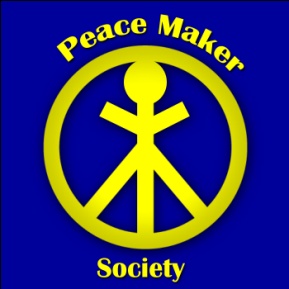 How to know if your being Unlawfully forced to contract or Unlawfully  ordered to pay debts by  POLICE, LAWYERS, LAW COURTS, BANKS, CFS, or any other government agency working under CANADA INCORPORATED!!!You must understand that if you use government identification, you are a Citizen of a foreign corporation called CANADA INC. which is different from being a Canadian free in the Dominion of Canada. All government I.D. is a contract with CANADA INC. which was not explained to you. For any contract or debt to be valid it must meet the below listed requirements. There are no exceptions to this and any debt or contract which does not meet these requirements is not valid, is not lawfully enforceable, is illegal, and in fact you do not have pay or do anything. CANADA INC. (a foreign corporation whose business address is in Washington D.C., and is a corporation on file with the U.S. security and exchange commission), POLICE INC. (CAA A Practical Guide for All Canadians, You and Your Rights book quote “ The British North America Act places responsibility for local government on the provincial legislatures. They set up the network of semi-independent corporations-the county(or region), township, metropolis, city, town and village-which usually provide transportation, police protection…..), LAWYERS INC. (are in fact a corporate agent and swear oath to the CROWN CORPORATION, this oath supersedes any loyalty to you and all criminal charges are corporate bills for violating corporate rules, they are not real law, but the law of a private corporation), LAW COURTS INC. (as listed on Dunn and Bradstreet) (Also why no innocent plea in court or jury for the most part, only guilty or not guilty which is how you plea in admiralty courts or a corporations court,  as well as the corporate defense lawyer happily grants the judge corporate personal jurisdiction over your rights and is required to through oath and will never explain this to you.Valid Requirements Every Debt Must Meet To Not Be Considered A Fraud:1) Validation of debt (the actual accounting paperwork)2) Verification of their claim against you. (A sworn affidavit or a signed invoice)3) A copy of the lawfully valid and binding contract both parties signed.Valid Requirements Every Contract Must Meet To Not Be Considered A Fraud:1) Full Disclosure (meaning who ever got you to contract explained their corporate status, and all details of the contract, including your right to cancel, number of days, their agent number etc.)2) Equal consideration (meaning they offer you something of substance or value in the contract. Government agents offer no value to you as all legality is fraud in contract inflicted upon free people who do not comprehend how it works, or speak legalese the jargon lawyers and judges use in contracts which is fraud unless you also speak legalese fluently.)3) Lawful terms and conditions (every contract the GOVERNMENT OF CANADA INC. has is a fraud as with every nation operating under the central banking system.)4) Signatures of both parties/meeting of the minds. (The signatures to be valid must be given without threat, force, intimidation, and without holding someone hostage until they sign. You must comprehend what is taking place in the contract to have a meeting of the minds.)(please read Peace Maker Society “Main Points On How To Not Contract With Corporate Entities. If you try to do any of this incorrectly and in many cases (some of ours included) you can do everything correctly, but the corporate criminals just laugh and throw you in jail anyway because they know they own the corporate regulations which control police, lawyers and that no one understands the corporate limits to their authority who isn’t on their team in some way. We must all change this, teach what you have learned, post it on the internet, anywhere and everywhere with our permission just do not alter content or charge anything for the information!)